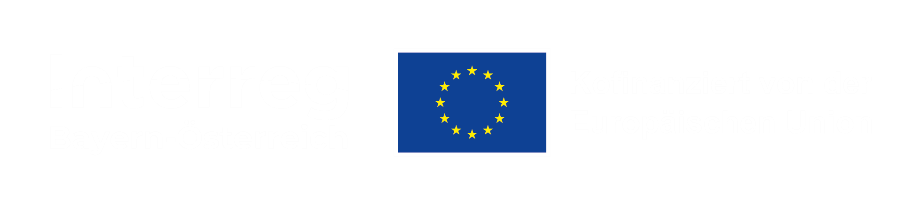 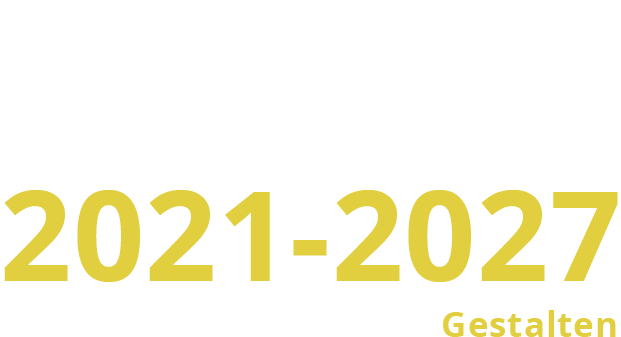 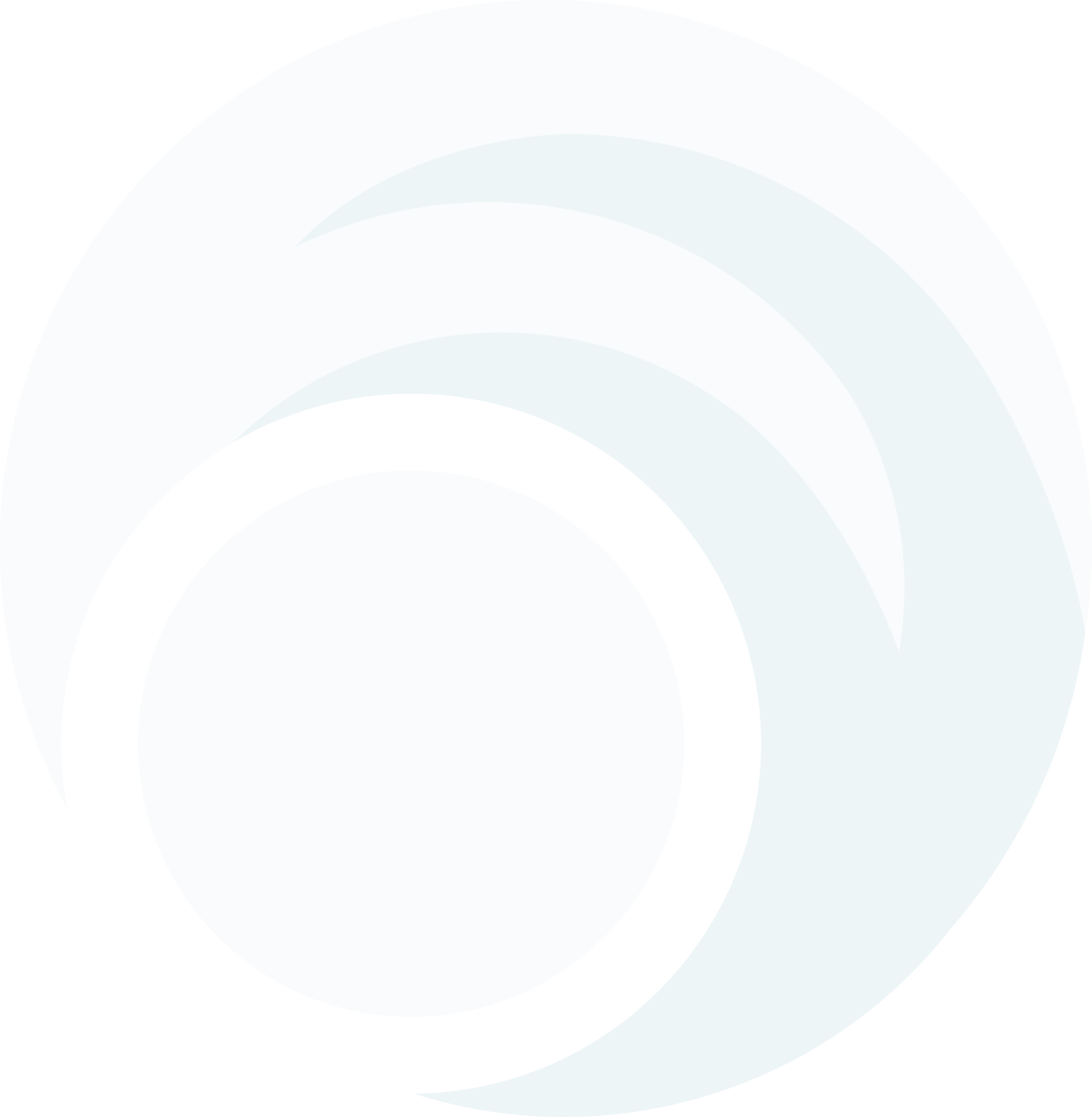 Interessensbekundung als FachexpertInzur Unterstützung der Antragsbewertung im INTERREG Programm Bayern-Österreich 2021-2027Fachexpertin/Fachexperte für:(bitte ankreuzen) Nach Möglichkeit Lebenslauf als AnhangName:Zukunftsfähige WirtschaftZukunftsfähige WirtschaftInnovatives und zugängliches grenzüberschreitendes WissenssystemZukunftsfähige und kompetente Unternehmerlandschaft im ProgrammraumResiliente UmweltResiliente UmweltProaktiver Umgang mit Klimawandel und KlimaanpassungSchutz, Verbesserung und Erneuerung der Biodiversität im GrenzraumNachhaltiger TourismusNachhaltiger TourismusNachhaltiger TourismusNachweis der Qualifikation und der mehrjährigen Fachexpertise in den angeführten Themenfeldern durch:Datum, Unterschrift: